      1. Настоящий порядок разработан в целях реализации Плана мероприятий по противодействию коррупции, в том числе бытовой, в   МДОУ  «Карусель» он  определяет:процедуру уведомления работодателя о ставших известными работнику образовательного учреждения в связи с исполнением своих должностных обязанностей случаях коррупционных и иных правонарушений;перечень сведений, содержащихся в уведомлении работника дошкольного образовательного учреждения о фактах обращения к нему в целях склонения его к совершению коррупционных и иных правонарушений;порядок регистрации уведомления;порядок организации проверки сведений, содержащихся в уведомлении.     2. Во всех случаях обращения к работнику детского сада каких-либо лиц в целях склонения его к совершению коррупционных действий, работник обязан уведомить работодателя в тот же день (при невозможности уведомить в тот же день - на следующий день) о данных фактах обращения, по форме, указанной в Приложении №1 к настоящему Порядку.     3. Уведомление оформляется в письменном виде в двух экземплярах. Первый экземпляр уведомления работник детского сада передает работодателю –  заведующему детского сада, второй экземпляр уведомления, заверенный работодателем, остается у работника детского сада в качестве подтверждения факта представления уведомления.     4.  Ответственный по коррупции регистрирует  уведомления о фактах обращений в целях склонения работника дошкольного образовательного учреждения к совершению коррупционных правонарушений в  «Журнале учета уведомлений о фактах обращений в целях склонения работника образовательного учреждения к совершению коррупционных и иных правонарушений»  по форме согласно Приложению №2 к настоящему Порядку, при этом указанный Журнал должен быть пронумерован, прошнурован и скреплен подписью  заведующего детского сада и печатью.     5. В Журнале указываются:порядковый номер уведомления,дата и время принятия уведомления,фамилия и инициалы работника детского сада, обратившегося с уведомлением,краткое содержание уведомления,фамилия и инициалы специалиста, принявшего уведомление,подпись специалиста, принявшего уведомление.      Записи производятся шариковой ручкой черного или синего цвета без сокращений. Исправления не допускаются. Ошибочные записи зачеркиваются так, чтобы ранее написанный текст четко читался. Новая запись делается в той же графе и удостоверяется подписью лица, ведущего журнал.Запрещается отражать в журнале ставшие известными сведения о частной жизни заявителя, его личной и семейной тайне, а также иную конфиденциальную информацию, охраняемую законом.Непринятие уведомления уполномоченным должностным лицом недопустимо.Журнал хранится не менее 5 лет с момента регистрации в нем последнего уведомления На уведомлении ставится отметка о его поступлении, в котором указываются дата поступления и входящий номер.      6. После регистрации уведомления в Журнале оно передается на рассмотрение работодателю - заведующему детского сада  не позднее рабочего дня, следующего за днем регистрации уведомления.     7. К перечню сведений, которые указываются в уведомлении, относятся:фамилия, имя, отчество работника детского сада,занимаемая должность,дата, время, место, обстоятельства, при которых произошло обращение к работнику детского сада в целях склонения его к совершению коррупционных и иных правонарушений,характер обращения,данные о лицах, обратившихся к работнику детского сада в целях склонения к совершению коррупционных и иных правонарушений, иные сведения, которые работник школы считает необходимым сообщить по факту обращения в целях склонения его к совершению коррупционных иных правонарушений,дата представления уведомления,подпись работника детского сада.К уведомлению, при возможности, должны быть приложены все имеющиеся документы, подтверждающие обстоятельства обращения в целях склонения работника детского сада  к совершению коррупционных и иных правонарушений.     8. В течение трех рабочих дней работодатель рассматривает поступившее уведомление, принимает решение о проведении проверки содержащихся в нем сведений и определяет круг лиц и комплекс мероприятий для проведения данной проверки в форме письменного заключения.     9. При установлении в результате проверки обстоятельств, свидетельствующих о наличии признаков преступления или административного правонарушения, работодатель направляет копии уведомления и материалов проверки для рассмотрения в управление образования, органы прокуратуры или другие государственные органы.     10. Уведомление, письменное заключение по результатам проверки, информация, поступившая из прокуратуры или других государственных органов по результатам рассмотрения уведомления, хранятся в делах детского сада.                                                                                                                              Приложение №1 К Порядку уведомления работодателя о ставшихизвестными работнику образовательного учреждения в связис исполнением своих должностных обязанностей случаяхкоррупционных и иных правонарушений для проведения проверки таких сведений, а также порядка уведомления работодателя о фактах                                                                        обращения в целях склонения работника к совершению коррупционных правонарушенийЗаведующему  МДОУ «Карусель»                     г. Комсомольска-на-Амуре   Лоскутниковой М.В.УВЕДОМЛЕНИЕЯ, _________________________________________________________________________________                                         Ф.И.О., занимаемая должностьнастоящим уведомляю об обращении ко мне гр.___________________________________________________________________________Ф.И.О., дата, время, место_____________________________________________________________________________в целях склонения меня к совершению коррупционных и иных правонарушений, а именно _______________________________________________________________________________________________________________________________________________________________________________________________________________________________________(указываются обстоятельства, при которых произошло обращение к работнику детского сада  в целях склонения его к совершению коррупционных и иных правонарушениях, характер обращения)__________________________________________________________________________________________________________________________________________________________Дата, подписьУведомление зарегистрировано в «Журнале учета уведомлений о фактах обращений в целях склонения работника образовательного учреждения к совершению коррупционных и иных правонарушений»«_____»_________________201__г. №_____,_____________________________________________________________________________Ф.И.О., должность ответственного лица                                                                                                                                     Приложение №2«Журнал учета уведомлений о фактах обращений в целях склонения работника образовательного учреждения к совершению коррупционных и иных правонарушений»  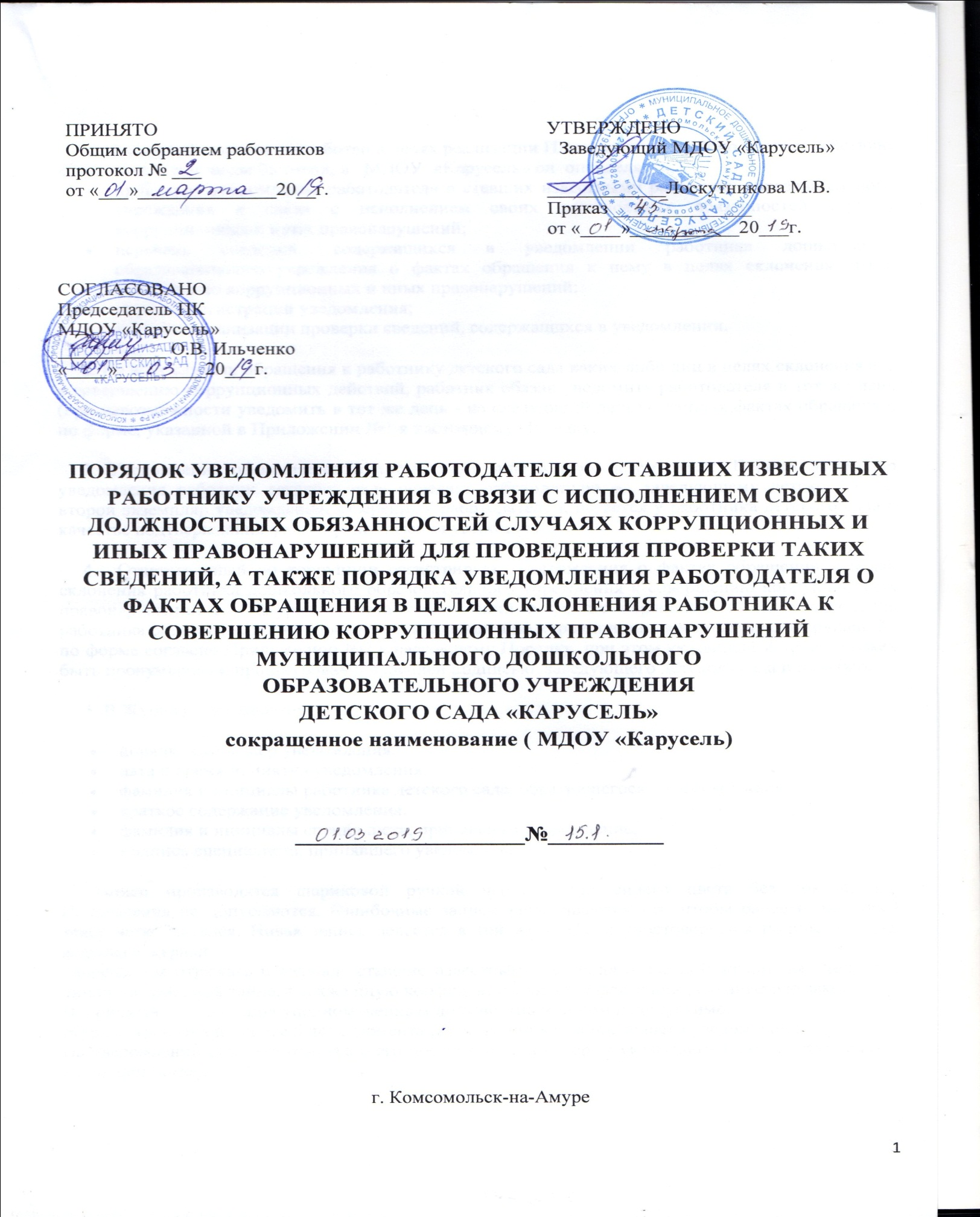  N п/п  Дата и      время    принятия  уведомленияфамилия и инициалы работника детского сада, обратившегося с уведомлением,Краткое содержание уведомленияфамилия и инициалы специалиста, принявшего уведомлениеподпись специалиста, принявшего уведомление 1      2           3               4             5           6     